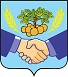                                                Собрание представителей	ПРОЕКТсельского поселенияНОВОСПАССКИЙмуниципального района ПриволжскийСамарской области(четвертого созыва)                                                       РЕШЕНИЕ«_____»______2021 г.                                                                                                    № ____                     «О внесении изменений и дополнений в программу «Комплексное развитие социальной инфраструктуры сельского поселения Новоспасский муниципального района Приволжский Самарской области на 2017 – 2030 годы», утвержденной решением собрания представителей от 26.09.2017 г. № 50/73».             В соответствии с Федеральным законом от 6.10.2003 г. № 131-ФЗ «Обобщих принципах организации местного самоуправления в РоссийскойФедерации», Градостроительным кодексом Российской Федерации,Постановлениями Правительства Российской Федерации от 14.06.2013 № 502, от 25.12.2015 № 1440, от 01.10.2015 № 1050, Уставом сельского поселения Новоспасский муниципального района Приволжский Самарской области Собрание представителей сельского поселения Новоспасский муниципального района Приволжский Самарской области                                  РЕШИЛО:1.Внести изменения и дополнения в  программу  «Комплексное развитие социальной инфраструктуры сельского поселения Новоспасский муниципального района Приволжский Самарской области на 2017 – 2030 годы», утвержденную решением собрания представителей сельского поселения Новоспасский № 50/73 26.09.2017 г.:1.1.в части 1 «Паспорт программы» строку «Объемы и источники финансирования мероприятий Программы» дополнить: «Бюджетные средства всех уровней; внебюджетные средства; собственные средства предприятий.2017 год – 667 000, 00 руб. (местный бюджет)2018 год – 590 000,00 руб. (местный бюджет)2019 год – 150 000,00 руб. (местный бюджет)2020 год – 157 000,00 руб. (местный бюджет)2021 год – 440 000,00 руб. (местный бюджет)2022 год –  500 000,00 руб. (местный бюджет)2023 год – 300 000,00 руб. (местный бюджет)2024 год – 410 000,00 руб. (местный бюджет)2025 год – 210 000,00 руб. (местный бюджет)            1.2. часть 3 Мероприятия программы изложить в следующей редакции:В целях развития социальной сферы поселения необходимо провести мероприятия по капитальному ремонту существующих объектов и строительству новых объектов социальной сферы, расположенных на территории с. п. Новоспасский.Состав мероприятий по совершенствованию сферы управления и развития   сельского поселения Новоспасский муниципального района Приволжский Самарской  области1.3. в части 4 «Финансовые потребности и источники финансирования программы»  изложить в следующей редакции:1.4.Целевые показатели изложить в следующей редакции:7 Целевые показателиЦелевые	показатели	программы	комплексного	развития	социальнойинфраструктуры сельского поселения Новоспасский приведены в приложение 1.Целевые показатели программы оценивались исходя из фактических показателей по каждому виду объектов социальной инфраструктуры:Культура.Физическая культура и спорт.Образование.Здравоохранение.Социальное обслуживание.Организации и учреждения управления.2. Опубликовать настоящее решение в газете «Вестник сельского поселения Новоспасский» и на официальном сайте сельского поселения Новоспасский муниципального района Приволжский Самарской области.3. Настоящее решение вступает в силу со дня подписания.Председатель Собранияпредставителей сельскогопоселения Новоспасскиймуниципального района ПриволжскийСамарской области	                Н.В.ИлларионоваГлава сельскогопоселения Новоспасский                                                                        А.В.Верховцев№Содержание мероприятияОтветственный исполнительСроки выполненияОжидаемые результаты1Разработка перспективного плана развития сельского поселения в соответствии с программой  социально- экономического развития поселения и с требованиями закона № 131-ФЗАдминистрация сельского поселения Новоспасский2017 г.Современная концепция управления сельским поселением, включающая основные направления социальной и экономической политики 2Разработка плана мероприятий по реализации программы социально-экономического развития  сельского поселения НовоспасскийАдминистрация сельского поселения Новоспасский2017-2019 гг.Ежегодный план мероприятий по реализации Программы3Отбор, подготовка и переподготовка персонала для сферы местного самоуправленияАдминистрация сельского поселения Новоспасский2017-2019 гг.Повышение эффективности муниципального управления (график переподготовки, и обучения специалистов)4Организация системы подготовки предпринимателей и поддержки малого бизнеса в  сельском поселении  Новоспасский совместно с центром поддержки предпринимательстваАдминистрация сельского поселения Новоспасский2017-2019 гг.Повышение предпринимательской активности в сельском поселении5Повышение эффективности использования муниципальной собственностиАдминистрация сельского поселения Новоспасский2017-2019 гг.Повышение доходной части местного бюджета за счет эффективного использования  муниципальной собственности  (оформление земельных участков и имущества в собственность граждан, получение свидетельств на землю и паспортов на жилые помещения)6Формирование и совершенствование системы муниципального заказа в поселенииАдминистрация сельского поселения НовоспасскийСистематически.Эффективное использование  местного бюджета за счет внедрения системы муниципального заказа в поселении7Проведение систематических мероприятий по продвижению продукции предприятий сельского поселения: участие в проведении ярмарок, выставок, смотров, конкурсов и т.п.Администрация сельского поселения Новоспасский 2017-2019 гг.Стимулирование производства и продвижение на рынок продукции, производимой предприятиями сельского поселения 8Совершенствование системы принятия и исполнения местного бюджетаАдминистрация сельского поселения Новоспасский2017-2030  г.Повышение эффективности бюджетного процесса на местном уровне(Наработка нормативной базы)9Формирование эффективной системы управления жилищно-коммунальным комплексом поселения: жилищным фондом,  инженерным обеспечением поселения, благоустройствомАдминистрация сельского поселения Новоспасский207-2030 гг.Повышение качества предоставляемых жилищно-коммунальных услуг( разработка и реализация мероприятий по развитию жилищно - коммунального комплекса поселения10Разработка системы контроля и регулирования потребительского рынка в населенных пунктах сельского поселения (полиция, Роспотребнадзор)Администрация сельского поселения НовоспасскийСистематическиОбеспечение наполнения потребительского рынка товарами и услугами, удовлетворение спроса населения11Постоянный анализ и контроль социально-экономической ситуации в  сельском поселении НовоспасскийАдминистрация сельского поселения НовоспасскийСистематическиВыявление основных проблем, причин их возникновения и принятие управленческих решений, направленных на их устранение (ежеквартальный анализ выполнения программных мероприятий) 12Организация системы контроля за исполнением Программы развития и ежегодного плана мероприятий по ее реализацииАдминистрация сельского поселения НовоспасскийСистематическиВыявление отклонений основных фактических показателей развития поселения от запланированных(  Глава поселения)13Контроль за экологической ситуацией и рациональным использованием природных ресурсов на территории поселенияАдминистрация сельского поселения НовоспасскийСистематическиУлучшение экологической ситуации, сохранение природных ресурсов поселения( Административная комиссия)14Проведение  учета  граждан занимающихся личными подсобными хозяйствами, наличие животных в подворьях определение потенциала развития ЛПХ Контроль динамики развития ЛПХ.Выявление потребности в кредитных ресурсах.Администрация сельского поселения Новоспасский2017-2030Развитие ЛПХ на территории поселений (Глава поселения и конкурсная комиссия поселения)15Капитальный ремонт памятника  в п. СтепнякиАдминистрация сельского поселения Новоспасский2017 г.Повышение активности населения в области культуры16Строительство сквера «Дружбы» в п. НовоспасскийАдминистрация сельского поселения Новоспасский2018 г.Повышение активности населения в области культуры17Строительство аллеи п. НовоспасскийАдминистрация сельского поселения Новоспасский2017 г.Повышение активности населения в области культуры18Реконструкция памятника п. Степняки к 75-летию ПобедыАдминистрация сельского поселения Новоспасский2018 г.Повышение активности населения в области культуры19Реконструкция памятника п. Новоспасский 75-летию ПобедыАдминистрация сельского поселения Новоспасский2019 г.Повышение активности населения в области культуры20Реконструкция памятника п. Кашпир 75-летию ПобедыАдминистрация сельского поселения Новоспасский2018 г.Повышение активности населения в области культуры21Реконструкция территории рынка п. НовоспасскийАдминистрация сельского поселения Новоспасский2018 г.Повышение активности населения в области обслуживания населения22Установка изгороди ДС в п.НовоспасскийАдминистрация сельского поселения Новоспасский2018 г.Создание условий охраны жизни ребенка23Строительство сквера в п. Новоспасский на ул. ГагаринаАдминистрация сельского поселения Новоспасский2025-2027 г.г. г.Создание условий охраны жизни ребенка24Реконструкция здания сельского дома культуры в п. Новоспасский на ул. ПобедыАдминистрация сельского поселения Новоспасский2023-2025 г.г.Повышение активности населения, культуры жизни.25Реконструкция здания сельского дома культуры в с. Степняки на ул. ПолеваяАдминистрация сельского поселения Новоспасский2024-2026 г.г.Повышение активности населения, культуры жизни.26Строительство культурно-досугового центра в с. Кашпир на площадке № 3Администрация сельского поселения Новоспасский2024-2026 г.г.Повышение активности населения, культуры жизни.27Строительство культурно-досугового центра в с. Бестужевка на площадке № 2Администрация сельского поселения Новоспасский2025-2027 г.г.Повышение активности населения, культуры жизни.28Реконструкция здания библиотеки в п. НовоспасскийАдминистрация сельского поселения Новоспасский2026-2028 г.г.Повышение активности населения, культуры жизни.29Строительство физкультурно-оздоровительного комплекса п. Новоспасский ул. ЛенинаАдминистрация сельского поселения Новоспасский2022 – 2030 г.г.Повышение активности населения в области спорта30Строительство плоскостного спортивного сооружения в с. Бестужевка рядом с площадкой № 1Администрация сельского поселения Новоспасский2023- 2025 г.г.Повышение активности населения в области спорта31Реконструкция спортивной площадки в с. Кашпир ул. ШкольнаяАдминистрация сельского поселения Новоспасский2024 – 2025 г.г.Повышение активности населения в области спорта32Реконструкция спортивной площадки в п. Новоспасский рядом с площадкой № 1Администрация сельского поселения Новоспасский2024 – 2025 г.г.Повышение активности населения в области спорта33Реконструкция спортивной площадки п. Степняки на ул. ЛебедеваАдминистрация сельского поселения Новоспасский2025 – 2026 г.г.Повышение активности населения в области спорта34Плоскостное спортивное сооружение п. Степняки в восточной части селаАдминистрация сельского поселения Новоспасский2026 – 2027 г.г.Повышение активности населения в области спорта35Строительство плоскостного спортивного сооружения в п. Новоспасский рядом с площадкойАдминистрация сельского поселения Новоспасский2027 – 2028 г.г.Повышение активности населения в области спорта36Строительство плоскостного спортивного сооружения в п. Степняки в восточной части селаАдминистрация сельского поселения Новоспасский2028 – 2029 г.г.Повышение активности населения в области спорта37Кладбище с. Бестужевка в юго-западной части села (реконструкция)Администрация сельского поселения Новоспасский2021 – 2030 г.г.Благоустройство территории38Строительство набережной в с. Бестужевка ул. Школьная - ПобедыАдминистрация сельского поселения Новоспасский2022 – 2030 г.г.Повышение качества жизни в области культуры и отдыха39Строительство сквера с. Кашпир рядом с площадкой № 3Администрация сельского поселения Новоспасский2022 – 2030 г.г.Повышение качества жизни в области культуры и отдыха40Строительство бульвара п. Степняки ул. ПолеваяАдминистрация сельского поселения Новоспасский2022 – 2030 г.г.Повышение качества жизни в области культуры и отдыха41Строительство бульвара п. Новоспасский ул. ПобедыАдминистрация сельского поселения Новоспасский2022 – 2030 г.г.Повышение качества жизни в области культуры и отдыха42Строительство сквера п. Новоспасский ул. ГагаринаАдминистрация сельского поселения Новоспасский2022 – 2030 г.г.Повышение качества жизни в области культуры и отдыха№Содержание мероприятияРесурсное обеспечениеСроки выполненияОжидаемые результаты1Создание условий для привлечения финансовых ресурсов и инвестиций на территорию сельского поселения Местн. Бюджет (муниципальное имущество)средства кредитных кооперативов2017-2030 гг.Увеличение потоков финансовых ресурсов 2Создание условий для реализации перспективных предпринимательских проектовобл. бюджет, местн.бюджет (муниципальное имущество)2017-2030 гг.Создание новых рабочих мест, повышение уровня оплаты труда персонала, снижение уровня безработицы, увеличение доходной части местного бюджета3Поддержание материально-технической базы учреждений образования, здравоохранения и культуры  в надлежащем для использования состоянииместн.бюджет100 000,00 тыс. руб.  в год2017-2030 гг.Обеспечение населения необходимыми социальными услугами 4Формирование условий для развития сельских подворий и личных подсобных хозяйств  районный бюджетобл.бюджет 2017-2030 гг.Увеличение производства сельскохозяйственной продукции в личных подсобных хозяйствах5Обеспечение участия жителей всех населённых пунктов поселения в социальных, культурных, спортивных и других мероприятиях, проводимых районной и сельской администрациямиместн.бюджет 400 000,00 т.р. в год2017-2030 гг.Повышение активности населения, нацеливание на здоровый образ жизни6Благоустройство территории:местн.бюджет3 200 000,00 тыс. в год.2017-2030 гг.Благоустроительные работы в населенных пунктах поселения, окончательное освещение улиц6.1.Капитальный ремонт памятника  в п. Степнякиместн.бюджет 800 000,00 тыс. руб. 2017 г.Повышение активности населения в области культуры6.2.исключен6.3.Строительство сквера «Дружбы» в п. Новоспасскийместн.бюджет 150 000,00 тыс. руб.2018 г.Повышение активности населения в области культуры6.4.Строительство аллеи п. Новоспасскийместн.бюджет 300 000,00 тыс. руб. 2017 г.Повышение активности населения в области культуры6.5.Реконструкция памятника п. Степняки к 75-летию Победыместн.бюджет 500 000,00 тыс. руб.2018 г.Повышение активности населения в области культуры6.6.Реконструкция памятника п. Новоспасский 75-летию Победыместн.бюджет 200 000,00 тыс. руб.2019 г.Повышение активности населения в области культуры6.7.Реконструкция памятника п. Кашпир 75-летию Победыместн.бюджет 150 000,00 тыс. руб.2018 г.Повышение активности населения в области культуры6.8.Реконструкция территории рынка п. Новоспасскийместн.бюджет 500 000,00 тыс. руб.2018 г.Повышение активности населения в области обслуживания населения6.9.Установка изгороди ДС в п.Новоспасскийместн.бюджет 300 000,00 тыс. руб.2018 г.Создание условий охраны жизни ребенка6.10.Строительство сквера в п. Новоспасский на ул. Гагаринаместн.бюджет 300 000,00 тыс. руб.2025-2027 г.г. г.Создание условий охраны жизни ребенка7Объекты местного значения в сфере культуры и библиотек местн. Бюджет850 000,00 руб.2023 – 2028 г.г.Повышение активности населения, культуры жизни.7.1.Реконструкция здания сельского дома культуры в п. Новоспасский на ул. Победы местн. Бюджет250 000,00 руб.2023-2025 г.г.Повышение активности населения, культуры жизни.7.2.Реконструкция здания сельского дома культуры в с. Степняки на ул. Полевая местн. Бюджет150 000,00 руб.2024-2026 г.г.Повышение активности населения, культуры жизни.7.3.Строительство культурно-досугового центра в с. Кашпир на площадке № 3 местн. Бюджет150 000,00 руб.2024-2026 г.г.Повышение активности населения, культуры жизни.7.4.Строительство культурно-досугового центра в с. Бестужевка на площадке № 2 местн. Бюджет150 000,00 руб.2025-2027 г.г.Повышение активности населения, культуры жизни.7.5.Реконструкция здания библиотеки в п. Новоспасский местн. Бюджет150 000,00 руб.2026-2028 г.г.Повышение активности населения, культуры жизни.8Объекты местного значения в сфере физической культуры и массового спорта: местн. Бюджет1 070 000,00 руб.2022 – 2030 г.г.Повышение активности населения, нацеливание на активный образ жизни.8.1.Строительство физкультурно-оздоровительного комплекса п. Новоспасский ул. Ленинаместн. Бюджет100 000,00 руб.2022 – 2030 г.г.Повышение активности населения в области спорта8.2.Строительство плоскостного спортивного сооружения в с. Бестужевка рядом с площадкой № 1местн. Бюджет50 000,00 руб.2023- 2025 г.г.Повышение активности населения в области спорта8.3.Реконструкция спортивной площадки в с. Кашпир ул. Школьнаяместн. Бюджет50 000,00 руб.2024 – 2025 г.г.Повышение активности населения в области спорта8.4.Реконструкция спортивной площадки в п. Новоспасский рядом с площадкой № 1местн. Бюджет60 000,00 руб.2024 – 2025 г.г.Повышение активности населения в области спорта8.5.Реконструкция спортивной площадки п. Степняки на ул. Лебедеваместн. Бюджет60 000,00 руб.2025 – 2026 г.г.Повышение активности населения в области спорта8.6.Плоскостное спортивное сооружение п. Степняки в восточной части селаместн. Бюджет50 000,00 руб.2026 – 2027 г.г.Повышение активности населения в области спорта8.7.Строительство плоскостного спортивного сооружения в п. Новоспасский рядом с площадкойместн. Бюджет350 000,00 руб.2027 – 2028 г.г.Повышение активности населения в области спорта8.8.Строительство плоскостного спортивного сооружения в п. Степняки в восточной части селаместн. Бюджет350 000,00 руб.2028 – 2029 г.г.Повышение активности населения в области спорта9.Объекты местного значения в сфере организации ритуальных услуг и содержания мест захороненияместн. Бюджет40 000,00 руб.2021 – 2030 г.г.Благоустройство территории9.1.Кладбище с. Бестужевка в юго-западной части села (реконструкция)местн. Бюджет40 000,00 руб.2021 – 2030 г.г.Благоустройство территории10.Объекты местного значения в сфере создания условий для массового отдыха жителей и организация мест массового отдыха населения.местн. Бюджет400 000,00 руб.2021 – 2030 г.г.Повышение качества жизни в области культуры и отдыха10.1.Строительство набережной в с. Бестужевка ул. Школьная - Победыместн. Бюджет50 000,00 руб.2022 – 2030 г.г.Повышение качества жизни в области культуры и отдыха10.2.Строительство сквера с. Кашпир рядом с площадкой № 3местн. Бюджет50 000,00 руб.2022 – 2030 г.г.Повышение качества жизни в области культуры и отдыха10.3.Строительство бульвара п. Степняки ул. Полеваяместн. Бюджет100 000,00 руб.2022 – 2030 г.г.Повышение качества жизни в области культуры и отдыха10.4.Строительство бульвара п. Новоспасский ул. Победыместн. Бюджет100 000,00 руб.2022 – 2030 г.г.Повышение качества жизни в области культуры и отдыха10.5.Строительство сквера п. Новоспасский ул. Гагаринаместн. Бюджет100 000,00 руб.2022 – 2030 г.г.Повышение качества жизни в области культуры и отдыхаИтого:5 560 000,00 руб.2017-2030№Наименование программного мероприятияИсточники финансирования / Основные исполнителиСрок исполненияВсего на периодреализацииПрограммы,тыс. руб.Объем финансирования по годам (тыс. руб.)Объем финансирования по годам (тыс. руб.)Объем финансирования по годам (тыс. руб.)Объем финансирования по годам (тыс. руб.)Объем финансирования по годам (тыс. руб.)Объем финансирования по годам (тыс. руб.)Объем финансирования по годам (тыс. руб.)Объем финансирования по годам (тыс. руб.)Объем финансирования по годам (тыс. руб.)Объем финансирования по годам (тыс. руб.)Объем финансирования по годам (тыс. руб.)Ожидаемые результатыОжидаемые результаты2017 2018 20192020 2021 2022 2023 2023 202420252025КультураКультураКультураКультураКультураКультураКультураКультураКультураКультураКультураКультураКультураКультураКультураКультураКультураКультура1Организация досуга детей и подростков: проведение дней молодежи, дней защиты детей, уличных и настольных игрБюджет сельского поселения  Новоспасскийежегодно420,0040,0040,0040,0040,0040,0050,0050,0050,0060,0060,0060,00Стимулирование различных форм самоорганизации молодежи; формирование позитивной молодежной культурыСтимулирование различных форм самоорганизации молодежи; формирование позитивной молодежной культуры2Организация досуга населения: проведение дней матери, дней пожилого человека, дней инвалидаБюджет сельского поселения  Новоспасскийежегодно242,5022,5022,5022,5022,5022,5025,0030,0030,0035,0040,0040,00Стимулирование различных форм самоорганизации населенияСтимулирование различных форм самоорганизации населения3Организация досуга населения: празднование нового года, 23 февраля, 8 марта, 9 маяБюджет сельского поселения  Новоспасскийежегодно2 219,00489,00489,00489,00489,0040,0040,0045,0045,0045,0048,0048,00Стимулирование различных форм самоорганизации населенияСтимулирование различных форм самоорганизации населения4Вовлечение населения в проекты, связанные с развитием культуры, вовлечением объектов историко-культурного наследия в сферу развития поселенияБюджет сельского поселения  Новоспасскийежегодно213,0023,5023,5023,5023,5023,0023,0023,0023,0025,0025,0025,00Формирование гражданско-патриотического мировоззрения населения, привлечение населения к участию в общественных и социально-экономических преобразованияхФормирование гражданско-патриотического мировоззрения населения, привлечение населения к участию в общественных и социально-экономических преобразованиях5Содействие реализации творческого потенциала населения района, проведение дней поселенияБюджет сельского поселения  Новоспасскийежегодно1 222,00292,00292,00292,00292,0010,0010,0010,0010,0012,0012,0012,00Повышение социальной и творческой активности населенияПовышение социальной и творческой активности населенияФизическая культура и спортФизическая культура и спортФизическая культура и спортФизическая культура и спортФизическая культура и спортФизическая культура и спортФизическая культура и спортФизическая культура и спортФизическая культура и спортФизическая культура и спортФизическая культура и спортФизическая культура и спортФизическая культура и спортФизическая культура и спортФизическая культура и спортФизическая культура и спортФизическая культура и спортФизическая культура и спорт1Совлечение детей, подростков и взрослого населения в занятие спортом: организация спортивных соревнованийБюджет сельского поселения  Новоспасскийежегодно91,00----25,0015,0015,0015,0018,0018,0018,0018,00Повышение активности населения в сфере спорта